Employment Verification Screenshot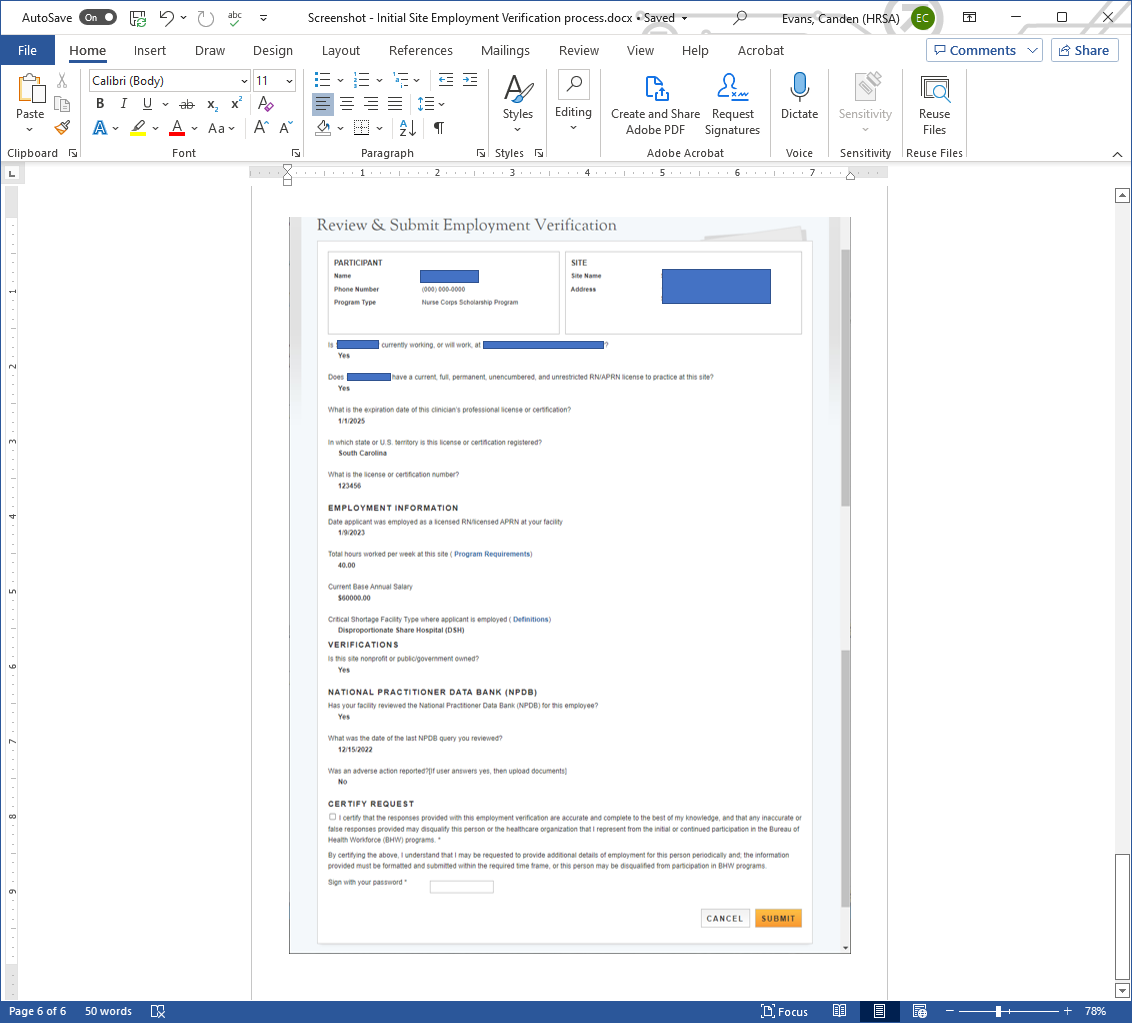 Form Approved| OMB No. 0915-0301| Expires xx/xx/xxxxPublic Burden Statement: The purpose of the Nurse Corps Scholarship Program (Nurse Corps SP) is to provide scholarships to nursing students in exchange for a minimum two-year full-time service commitment (or part-time equivalent), at an eligible health care facility with a critical shortage of nurses. The information that applicants supply is used to evaluate their eligibility, qualifications and to assess their continued compliance with the applicable standards for participation in the Nurse Corps SP. The OMB control number for this information collection is 0915-0301 and it is valid until xx/xx/xx. This information collection is required to obtain a benefit (Section 846(d) of the Public Health Service Act (42 United States Code 297n (d)), as amended). Public reporting burden for this collection of information is estimated to average xx hours per response, including the time for reviewing instructions, searching existing data sources, and completing and reviewing the collection of information. Send comments regarding this burden estimate or any other aspect of this collection of information, including suggestions for reducing this burden, to HRSA Reports Clearance Officer, 5600 Fishers Lane, Room 14N136B, Rockville, Maryland, 20857.